237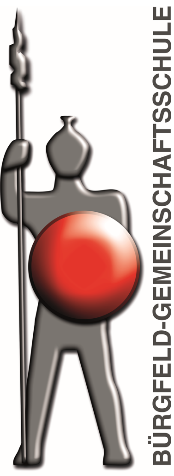 Schüleraufnahmebogen1. Angaben zur Schülerin / zum SchülerNach § 1687 BGB ist grundsätzlich der Erziehungsberechtigte informationsberechtigt und entscheidungsbefugt, bei dem sich das Kind aufhält. Die Erziehungsberechtigten informieren sich gegenseitig über schulische Termine und die schulische Entwicklung des Kindes. 3. Angaben zur VorbildungAnmeldungen erhalten Sie im Sekretariat unserer Schule.5. WünscheDie Speicherung der Daten erfolgt elektronisch und in Akten. Alle Einwilligungen können jederzeit widerrufen werden.Wir verpflichten uns / Ich verpflichte mich, alle für die Schule relevanten Änderungen umgehend der Schule mitzuteilen.Unterschreibt ein Elternteil allein, erklärt es mit seiner Unterschrift zugleich, dass ihm das Sorgerecht allein zusteht oder dass es im Einverständnis mit dem anderen Elternteil handelt.Notizen der Schule:					in Schulkartei gespeichert:		Datum:Nur von der Schule auszufüllen:Regeleinschulung Schuljahr  _______/_______Antrag auf Zurückstellung / Vorzeitige EinschulungAufnahme Klasse 5Aufnahme in Klasse ________________     Name:Name:Name:Vorname:Vorname:Vorname:Vorname:Vorname:weiblich         männlichmännlichStraße:Straße:Straße:PLZ, Ort:PLZ, Ort:PLZ, Ort:Teilort:Teilort:Geburtsdatum:                      Geburtsdatum:                      Geburtsort:Geburtsort:Geburtsort:Anzahl der Geschwister:Anzahl der Geschwister:Anzahl der Geschwister:Staatsangehörigkeiten:Staatsangehörigkeiten:Geburtsland:Geburtsland:Geburtsland:Sprache zuhause:Sprache zuhause:Sprache zuhause:Konfession:        getauft:Konfession:        getauft:gewünschter Religionsunterricht:gewünschter Religionsunterricht:gewünschter Religionsunterricht:janeinjaneinkatholische Religionkatholische Religionevangelische Religionevangelische Religionevangelische ReligionEthik(ab Klasse 5)Wichtig! Ein Wechsel des Religionsunterrichts ist nur zum Halbjahr oder zum Schuljahresende möglich!Wichtig! Ein Wechsel des Religionsunterrichts ist nur zum Halbjahr oder zum Schuljahresende möglich!Wichtig! Ein Wechsel des Religionsunterrichts ist nur zum Halbjahr oder zum Schuljahresende möglich!Wichtig! Ein Wechsel des Religionsunterrichts ist nur zum Halbjahr oder zum Schuljahresende möglich!Wichtig! Ein Wechsel des Religionsunterrichts ist nur zum Halbjahr oder zum Schuljahresende möglich!Wichtig! Ein Wechsel des Religionsunterrichts ist nur zum Halbjahr oder zum Schuljahresende möglich!Wichtig! Ein Wechsel des Religionsunterrichts ist nur zum Halbjahr oder zum Schuljahresende möglich!Wichtig! Ein Wechsel des Religionsunterrichts ist nur zum Halbjahr oder zum Schuljahresende möglich!Fahrschüler:Fahrschüler:ja       nein                ja       nein                Bei Fahrschülern bitte angeben:Buslinie:Haltestelle/Einstieg:Bei Fahrschülern bitte angeben:Buslinie:Haltestelle/Einstieg:Bei Fahrschülern bitte angeben:Buslinie:Haltestelle/Einstieg:Bei Fahrschülern bitte angeben:Buslinie:Haltestelle/Einstieg:Festgestellte, für den Schulbesuch bedeutsame Erkrankungen/Behinderungen:Festgestellte, für den Schulbesuch bedeutsame Erkrankungen/Behinderungen:Festgestellte, für den Schulbesuch bedeutsame Erkrankungen/Behinderungen:Festgestellte, für den Schulbesuch bedeutsame Erkrankungen/Behinderungen:Festgestellte, für den Schulbesuch bedeutsame Erkrankungen/Behinderungen:Festgestellte, für den Schulbesuch bedeutsame Erkrankungen/Behinderungen:Festgestellte, für den Schulbesuch bedeutsame Erkrankungen/Behinderungen:Festgestellte, für den Schulbesuch bedeutsame Erkrankungen/Behinderungen:Masernschutzimpfung gemäß Masernschutzgesetz durchgeführt.                                                                                                      1. Impfung am:                                         2. Impfung am: Masernschutzimpfung gemäß Masernschutzgesetz durchgeführt.                                                                                                      1. Impfung am:                                         2. Impfung am: Masernschutzimpfung gemäß Masernschutzgesetz durchgeführt.                                                                                                      1. Impfung am:                                         2. Impfung am: Masernschutzimpfung gemäß Masernschutzgesetz durchgeführt.                                                                                                      1. Impfung am:                                         2. Impfung am: Masernschutzimpfung gemäß Masernschutzgesetz durchgeführt.                                                                                                      1. Impfung am:                                         2. Impfung am: Masernschutzimpfung gemäß Masernschutzgesetz durchgeführt.                                                                                                      1. Impfung am:                                         2. Impfung am: Masernschutzimpfung gemäß Masernschutzgesetz durchgeführt.                                                                                                      1. Impfung am:                                         2. Impfung am: Masernschutzimpfung gemäß Masernschutzgesetz durchgeführt.                                                                                                      1. Impfung am:                                         2. Impfung am: 2. Angaben zu den Erziehungsberechtigten 2. Angaben zu den Erziehungsberechtigten 2. Angaben zu den Erziehungsberechtigten Ich bin alleine erziehungsberechtigtIch bin alleine erziehungsberechtigtIch bin alleine erziehungsberechtigtIch bin alleine erziehungsberechtigtIch bin alleine erziehungsberechtigt1. Erziehungsberechtigte/r1. Erziehungsberechtigte/r1. Erziehungsberechtigte/r2. Erziehungsberechtigte/r2. Erziehungsberechtigte/r2. Erziehungsberechtigte/rName, VornameName, VornameStraßeStraßePLZ, WohnortPLZ, WohnortGeburtsland, Datum des ZuzugesGeburtsland, Datum des ZuzugesTelefonTelefonMobiltelefonMobiltelefonEmailadresseEmailadresseIm Notfall alternativzu denErziehungsberechtigtenzu verständigen:Name, Vorname, Anschrift:Telefonnummer:Im Notfall alternativzu denErziehungsberechtigtenzu verständigen:Im Notfall alternativzu denErziehungsberechtigtenzu verständigen:Im Notfall alternativzu denErziehungsberechtigtenzu verständigen:Im Notfall alternativzu denErziehungsberechtigtenzu verständigen:Tag der Einschulung:in folgende Schule:in folgende Schule:in folgende Schule:in folgende Schule:in folgende Schule:in folgende Schule:Regeleinschulung         Regeleinschulung         Zurückstellung in KIGA/GFKZurückstellung in KIGA/GFKZurückstellung in KIGA/GFKZurückstellung in KIGA/GFKZurückstellung in KIGA/GFKvon - bisSchule    Schule    KlasseKlasseKlassenlehrer/inKlassenlehrer/inTeilnahme an außerschulischen MaßnahmenTeilnahme an außerschulischen MaßnahmenTeilnahme an außerschulischen MaßnahmenTeilnahme an außerschulischen MaßnahmenSonderpädagogischer Förderbedarf:Sonderpädagogischer Förderbedarf:Sonderpädagogischer Förderbedarf:Sprachtherapie ErgotherapiePsychomotorikandere: _____________________________Sprachtherapie ErgotherapiePsychomotorikandere: _____________________________Sprachtherapie ErgotherapiePsychomotorikandere: _____________________________Sprachtherapie ErgotherapiePsychomotorikandere: _____________________________janeinMein Kind hat einen festgestellten Anspruch auf sonderpädagogischen FörderbedarfjaneinMein Kind hat einen festgestellten Anspruch auf sonderpädagogischen FörderbedarfjaneinMein Kind hat einen festgestellten Anspruch auf sonderpädagogischen Förderbedarf4. Bedarf an einem ergänzenden, außerunterrichtlichen Angebot4. Bedarf an einem ergänzenden, außerunterrichtlichen Angebot4. Bedarf an einem ergänzenden, außerunterrichtlichen Angebot4. Bedarf an einem ergänzenden, außerunterrichtlichen Angebot4. Bedarf an einem ergänzenden, außerunterrichtlichen Angebot4. Bedarf an einem ergänzenden, außerunterrichtlichen Angebot4. Bedarf an einem ergänzenden, außerunterrichtlichen AngebotStädtisches BetreuungsangebotStädtisches BetreuungsangebotStädtisches BetreuungsangebotStädtisches Betreuungsangebotjajanein         Ganztagesbetreuung GrundschuleGanztagesbetreuung GrundschuleGanztagesbetreuung GrundschuleGanztagesbetreuung GrundschulejajaneinHier können Sie einen Wunsch eintragen:Unterschrift 1. Erziehungsberechtigte/r:Datum:Unterschrift 2. Erziehungsberechtige/r:Datum:Ausgehändigt wurde:FerienplanSchulordnungFördervereinLernmittelinfoMensa-AntragStädtische Betreuung (GS)Ganztagesbetreuung (GS)Profil-/ WahlpflichtfachSchülerbeförderung: Informationen und Hilfe zur Onlinebeantragung VVS-Poly-Go-NetzkarteSchülerbeförderung: Informationen und Hilfe zur Onlinebeantragung VVS-Poly-Go-NetzkarteSchülerbeförderung: Informationen und Hilfe zur Onlinebeantragung VVS-Poly-Go-NetzkarteSchülerbeförderung: Informationen und Hilfe zur Onlinebeantragung VVS-Poly-Go-NetzkarteNachweis MasernschutzimpfungNachweis MasernschutzimpfungNachweis MasernschutzimpfungNachweis Masernschutzimpfung